الاجتماع الثالثمدينة كيبيك (تُؤكد لاحقاً)، كندا، 9 إلى 14 نوفمبر/تشرين الثاني 2020البند 6 من جدول الأعمال المؤقت*تقييم واستعراض استراتيجية حشد الموارد والهدف 20 من أهداف أيشي للتنوع البيولوجيموجز التقرير الأول لفريق الخبراء المعني بحشد المواردأولا-	مقدمةأكدت الأطراف في الاجتماع الرابع عشر لمؤتمر الأطراف ( الذي عُقد في شرم الشيخ، مصر)، أن حشد الموارد سيكون جزءاً لا يتجزأ من الإطار العالمي للتنوع البيولوجي لما بعد عام 2020 وقررت البدء في التحضيرات بشأن هذا المكون الخاص بحشد الموارد في مرحلة مبكرة وفي انسجام وتنسيق كاملين مع العملية الشاملة لإطار ما بعد عام 2020 (المقرر 14/22، الفقرة 14). وطلب مؤتمر الأطراف في المقرر نفسه، إلى الأمينة التنفيذية أن تكلف فريقاً من الخبراء لإعداد تحليلات وتقارير ذات صلة لينظر فيها الفريق العامل المفتوح العضوية المعني بالإطار العالمي للتنوع البيولوجي لما بعد عام 2020، ومؤتمر الأطراف، في اجتماعه الخامس عشر (المقرر 14/22، الفقرة 15).وتُقدم هذه الوثيقة موجزا للصيغة النهائية للتقرير الأول لفريق الخبراء تنفيذا لولايته، واستجابة للطلبات الواردة في الفقرتين 15 (أ) و 15 (ب) من المقرر، من أجل:تقييم هيكل ومحتوى وفعالية استراتيجية حشد الموارد مع الإشارة إلى أكبر قدر ممكن من الفجوات في تحقيق الأهداف؛ استعراض الخبرات في مجال تحقيق الهدف 20 من أهداف أيشي للتنوع البيولوجي وتنفيذ استراتيجية حشد الموارد ومدى كفايتها والاستفادة من هذه الخبرات، فضلا عن تلك الواردة في تنفيذ الاتفاقات البيئية المتعددة الأطراف الأخرى ذات الصلة، ومبادرات أصحاب المصلحة من القطاعين العام والخاص وتلك التي تضطلع بها الشعوب الأصلية والمجتمعات المحلية، للنظر في الحاجة إلى اتخاذ إجراءات مناسبة، استناداً إلى المعلومات المقدمة من الأطراف من خلال إطار الإبلاغ المالي، بما في ذلك احتياجاتها المحددة من الموارد، والمصادر الأخرى ذات الصلة.ولدعم عمل الفريق، وُجه نداء لتقديم أدلة بشأن حشد الموارد بموجب الإخطار 2019-086 المؤرخ 8 أكتوبر/ تشرين الأول 2019؛ تتاح الإفادات الواردة بشأن ذلك على الموقع الشبكي التالي https://www.cbd.int/financial/rm2020.shtml. وترد في المرفق الرابع للوثيقة الإعلامية المصاحبة للتقرير الكامل قائمة بمصادر الأدلة التي استعان بها فريق الخبراء في إعداد هذا التقرير الأول، المكتوب ومن خلال الاجتماعات وغير ذلك من الاتصالات الشفوية.ثانيا-	تقييم هيكل ومحتوى وفعالية استراتيجية حشد المواردتطور النهج الحالي للاتفاقية المتبع لحشد الموارد على مدى عدة اجتماعات لمؤتمر الأطراف، ابتداءً من الاجتماع التاسع مع اعتماد استراتيجية لحشد الموارد؛ اعتماد الاجتماع العاشر للخطة الاستراتيجية للتنوع البيولوجي للفترة 2011-2020، بما في ذلك أهداف أيشي العشرين للتنوع البيولوجي؛ اعتماد سلسلة من الأهداف (انظر المرفق أدناه) في الاجتماع الثاني عشر، وكذلك إطار الإبلاغ المالي لاتفاقية التنوع البيولوجي. ونتيجة لذلك، هناك قدر من التداخل بين المواضيع التي تغطيها الغايات والأهداف الفرعية لاستراتيجية حشد الموارد وأهداف حشد الموارد المحددة في الهدف 20 من أهداف أيشي. ويقدم الجدول التالي نقطة مرجعية للمساعدة في تحديد أماكن حدوث المواضيع المختلفة.الجدول 1.	العلاقة بين المواضيع والأهداف لاستراتيجية حشد الموارد والأهداف في إطار الهدف 20 من أهداف أيشي للتنوع البيولوجيوتنقسم استراتيجية حشد الموارد إلى خمسة أقسام وهي، الحاجة الملحة، والمهمة، والمبادئ التوجيهية، والأهداف الاستراتيجية (التي تتألف من ثمانية) والأهداف، والتنفيذ.وعند النظر في استراتيجية حشد الموارد برمتها، رأى الأطراف في الاتفاقية وأصحاب المصلحة الآخرين (بما في ذلك الشعوب الأصلية والمجتمعات المحلية) الذين استجابوا للنداء المذكور أعلاه بشأن تقديم أدلة لحشد الموارد، أن كلا من الهيكل الأساسي ومحتوى استراتيجية حشد الموارد كانت سليمة من حيث الجوهر وما زالت صالحة. ومع ذلك، علق عدد من الذين استجابوا للنداء على أن فعالية الاستراتيجية كأداة لتنفيذ مقررات مؤتمر الأطراف بشأن حشد الموارد كانت، على أحسن تقدير، محدودة. ولاحظت دولة بنن، على سبيل المثال، أن فعاليتها ’’لا يزال يتعين إثباتها في البلدان الفقيرة‘‘، ولاحظت إثيوبيا أن الاستراتيجية ’’لا تضع آليات ملزمة لحشد الموارد اللازمة لتنفيذ الأهداف ...‘‘. ويرى الاتحاد الأوروبي أيضا أن فعالية الاستراتيجية كانت محدودة وأنها غير فعالة بما فيه الكفاية.ولوحظ أيضا أنه من أجل حشد جميع الموارد ذات الصلة بالقدر اللازم ومن خلال الطرائق اللازمة للتصدي بفعالية واستدامة لأزمة التنوع البيولوجي العالمية، فإن حشد الموارد في إطار ما بعد عام 2020 سيحتاج إلى أن يتناول الإعانات والحوافز الضارة بشكل كامل، التي يتم تناولها في الهدف 3 من أهداف أيشي ولكن ليس في أهداف استراتيجية حشد الموارد في حد ذاتها.ويرى آخرون أن الاستراتيجية الحالية لحشد الموارد تقلل من شأن الدور المحتمل للجهات الفاعلة من غير الدول، ولا سيما القطاع الخاص، في حشد الموارد، وأوصوا بأن تنظر الاستراتيجية المحدثة بعناية أكبر في أهمية الاستخدام المبتكر للتمويل العام للاستفادة من الاستثمار الخاص في مجال الحفظ (مثل الشراكات بين القطاعين العام والخاص والتمويل المختلط)؛ الاستفادة من منصات أصحاب المصلحة العالمية لتعزيز التعاون وتقديم حلول مبتكرة لتمويل الحفظ على نطاق واسع؛ وأوجه التآزر مع أهداف التنمية المستدامة وتمويل تغير المناخ لإنشاء استراتيجيات مفيدة للجميع.واعتبر البنك الدولي أن استراتيجية حشد الموارد بها عدد من أوجه القصور، بما في ذلك (أ) الافتقار إلى وجود هدف كمي لحشد الموارد (في الاستراتيجية وفي الهدف 20 من أهداف أيشي)؛ (ب) الافتقار إلى إيجاد تعريف للتمويل الخاص بالتنوع البيولوجي، سواء الخاص أو العام، وماهية ’’القطاع الخاص‘‘؛ (ج) الافتقار إلى خطة عمل محددة المدة لحشد الموارد؛ (د) الافتقار إلى تحديد كيفية تقسيم الموارد بين الأهداف الاستراتيجية الخمسة للخطة الاستراتيجية الحالية للتنوع البيولوجي؛ (هـ) عدم التركيز على الحاجة إلى تقليص الاستثمارات (العامة والخاصة) الضارة بالتنوع البيولوجي، وكذلك زيادة الاستثمارات الملائمة للتنوع البيولوجي؛ (ز) عدم ورود أي إشارة إلى الأسواق المالية والقطاع المصرفي. (ح)  الافتقار إلى توضيح المسؤوليات الواقعة على كاهل كل مجموعة من أصحاب المصلحة.ويرد أدناه تقييم أكثر تفصيلاً للتقدم المحرز نحو أهداف استراتيجية إدارة الموارد، مع الإشارة إلى الفجوات المحددة التي تم تحديدها والاقتراحات الأولية حول المزيد من الإجراءات المحتملة.الهدف 1: تحسين قاعدة المعلومات بشأن احتياجات التمويل والفجوات والأولوياتمع الإضافة الهامة لأهداف حشد الموارد المعتمدة بموجب المقرر 12/3 وإطار الإبلاغ المالي المرتبط بها، فضلاً عن المعلومات المستمدة من التقرير الثاني للفريق الرفيع المستوى المعني بحشد الموارد، ومرفق البيئة العالمية، ومبادرة تمويل التنوع البيولوجي التابعة لبرنامج الأمم المتحدة الإنمائي، وغيرها، فإن الأدوات الأساسية تُطبق نظرياً لتلبية جميع العناصر الرئيسية للهدف 1. ومع ذلك، كانت الفعالية العامة للهدف 1 محدودة، حيث لم يُبلغ عن معلومات حول التمويل سوى ما يقرب من نصف عدد الأطراف، وأبلغت أقلية من الأطراف المتلقية المؤهلة عن احتياجاتها وأولوياتها، وأبلغ أقل من الحد الأدنى البالغ 75 في المائة من الأطراف عن الأهداف. وتعني القيود التي تحد من البيانات المقدمة بموجب إطار الإبلاغ المالي الحالي أيضاً أنه من غير المحتمل أن تكون هذه البيانات قادرة على توفير خط أساس قوي للسنوات المقبلة بموجب الإطار العالمي للتنوع البيولوجي لما بعد عام 2020.ومن ناحية أخرى، حقق الهدف الفرعي 1-2 نجاحاً أكبر، حيث أجرت المنظمات الدولية عدداً كبيراً من الدراسات (مثل منظمة التعاون والتنمية في الميدان الاقتصادي، ومرفق البيئة العالمية، وبرنامج الأمم المتحدة الإنمائي، وبرنامج الأمم المتحدة للبيئة) بالإضافة إلى العديد من المنظمات غير الحكومية والأكاديميين، لتقييم التكاليف الاقتصادية لفقدان التنوع البيولوجي وخدمات النظام الإيكولوجي المرتبطة به، ومنافع اتخاذ الإجراءات.وجرى الاعتراف بالشواغل المتعلقة بالحاجة إلى اتباع منهجية أكثر قوة وشفافية للإبلاغ عن حشد الموارد، على سبيل المثال في ورشة عمل عُقدت في مكسيكو سيتي في عام 2015، ولكن هناك حاجة إلى مزيد من العمل لتطوير إرشادات طوعية متفق عليها من أجل تسهيل الإبلاغ المالي. ولا تزال هناك بعض التحديات بشأن كيفية استخدام مؤشر ريو بموجب الاتفاقية. وستعمل إرشادات مؤشر ريو المنقحة لتقديم التقارير عن نظام إبلاغ الدائنين بشأن التنوع البيولوجي، التي اعتمدتها منظمة التعاون والتنمية في الميدان الاقتصادي في عام 2019، على تحسين اتساق الإبلاغ عن المساعدة الإنمائية الرسمية بشأن التنوع البيولوجي، التي اعتمدتها بلدان منظمة التعاون والتنمية في الميدان الاقتصادي. ويمكن أن يؤدي تمديد فترة منهجية مبادرة تمويل التنوع البيولوجي وتوسيع نطاقها إلى تحسين الإبلاغ عن التمويل المحلي.وبناء على ذلك، فإن المسألة الرئيسية بالنسبة للمستقبل تتمثل في إيجاد أفضل وسيلة لضمان المنهجية الأكثر اتساقاً وموثوقية لاستخدامها لتتبع حشد الموارد للتنوع البيولوجي في المستقبل، ولا سيما المدى الذي يقرر مجتمع التنوع البيولوجي في حدوده تطوير نهجه الخاص، أو الذي يتماشى بشكل كامل مع المعايير الإحصائية الدولية وترتيبات الإبلاغ. وتجدر الإشارة إلى أن العمل الجاري في مديرية البيئة بمنظمة التعاون والتنمية في الميدان الاقتصادي بشأن تطوير منهجية لإلقاء نظرة شاملة على تمويل التنوع البيولوجي العالمي يكشف عن وجود اختلافات كبيرة بين البلدان في كيفية الإبلاغ عن الإنفاق الوطني والدولي على التنوع البيولوجي.ويمكن تعزيز استخدام نظام إبلاغ الدائنين التابع لمنظمة التعاون والتنمية في الميدان الاقتصادي، ودقة منهجية مؤشر ريو، بشكل مفيد، مع دعوة الجهات غير الأعضاء في لجنة المساعدة الإنمائية التابعة لمنظمة التعاون والتنمية في الميدان الاقتصادي، فضلاً عن المصارف الإنمائية المتعددة الأطراف للمساهمة بتقديم بيانات على أساس طوعي ومتسق.ويمكن تحسين البيانات المتعلقة بالإنفاق المحلي على التنوع البيولوجي، والنفقات المتعلقة بشكل غير مباشر بالتنوع البيولوجي، من خلال المشاركة في إطار الإحصاءات المالية الحكومية لصندوق النقد الدولي، ولجنة خبراء الأمم المتحدة المعنية بالمحاسبة البيئية والاقتصادية، وشعبة الإحصاءات في الأمم المتحدة.واستُخلصت بالفعل بيانات عن التدفقات والإعانات المالية وتأثيراتها على التنوع البيولوجي في قواعد بيانات منظمة التعاون والتنمية في الميدان الاقتصادي ذات الصلة، وتحديداً تقدير دعم المنتجين في الزراعة والأدوات السياساتية للبيئية. ويمكن تشجيع ذلك وتوسيعه نطاقه، على سبيل المثال من خلال تغطية القطاعات الاقتصادية الأخرى أيضاً، مثل قاعدة بيانات تقدير دعم مصائد الأسماك.الهدف 2: تعزيز القدرة الوطنية على استخدام الموارد وحشد الموارد المالية المحلية لتحقيق الأهداف الثلاثة للاتفاقيةفيما يتعلق بالتقدم المحرز نحو تحقيق الهدف 2، يكشف تحليل أطر الإبلاغ المالي المقدم إلى أمانة الاتفاقية أنه على الرغم من قيام 25 طرفاً فقط من أصل 78 طرفاً (32 في المائة) بتقديم عوائد قد تضمنت التنوع البيولوجي بشكل شامل في الأولويات الوطنية أو خطط التنمية، مما يمثل نسبة أقل بكثير من الهدف المتمثل في ’’ 75 في المائة على الأقل من الأطراف‘‘ لعام 2015، فقد بذل غالبية المجيبين المذكورين في تلك الوثيقة بعض الجهود في هذا الاتجاه. كما يشمل الهدف 2 من استراتيجية حشد الموارد عناصر متنوعة، التي أُحرز بعض التقدم على الأقل بشأن كل منها، وإن كان متبايناً.وقدم ما مجموعه 76 طرفاً ردوداً على ما إذا كانت قد قُيّمت و/ أو قُدرت القيم المتأصلة والإيكولوجية والجينية والاجتماعية والاقتصادية والعلمية والتعليمية والثقافية والترفيهية والجمالية للتنوع البيولوجي ومكوناته. وفي حين أشارت أربعة أطراف فحسب (فنلندا واليابان وهولندا والنرويج)، أو 5 في المائة من المجيبين، إلى أنه قد تم الاضطلاع بتقييمات شاملة، فقد أفادت 88 في المائة من البلدان المبلغة، أو أكثر من ثلث جميع الأطراف، بأنها اضطلعت على الأقل ببعض التقييمات.وفيما يتعلق بالاستراتيجيات وخطط العمل الوطنية المنقحة للتنوع البيولوجي، ذكر ما مجموعه 32 طرفا أن التنوع البيولوجي قد تم دمجه في خطة التنمية الوطنية أو في صك معادل، في حين ذكر 21 طرفا تحقيق التكامل في خطط تنميته المستدامة أو ما يعادلها من الصكوك، وأشار 44 طرفا إلى روابط القضاء على الفقر و/ أو لدمج هذا الهدف في مبادئهم وأهدافهم و/ أو أعمالهم. وأبلغت بعض الأطراف عن اتخاذ إجراءات شاملة تتماشى مع الهدف 2. وأشارت أوغندا، على سبيل المثال، إلى أن استراتيجيتها وخطة عملها الوطنية للتنوع البيولوجي للفترة 2015-2025 قد تم تعميمها في خطتها الإنمائية الوطنية.وفيما يتعلق بالإبلاغ عن الإنفاق المحلي على التنوع البيولوجي، أدرجت جميع الأطراف المبلّغة تقريباً (77 من أصل 81) معلومات عن دعمها المالي السنوي المقدم للأنشطة المحلية المتعلقة بالتنوع البيولوجي. بيد أن ذلك يمثل أقل من 40 في المائة من جميع الأطراف؛ لذا، واستنادا إلى تفسير محدود، لم يتم الوفاء بهذا العنصر من الهدف 1 (ج) للمقرر 12/3.ويمكن أيضا اكتشاف بعض الاتجاهات الإيجابية في تمويل التنوع البيولوجي المحلي. على سبيل المثال، في المكسيك، زاد الإنفاق على التنوع البيولوجي بنسبة 248 في المائة من عام 2006 إلى عام 2015 (من 425.6 مليون دولار أمريكي إلى 1،169.8 مليون دولار أمريكي)؛ في عام 2015، بلغت نسبة الإنفاق العام على التنوع البيولوجي 0.1 في المائة من الناتج المحلي الإجمالي. وبصورة أعم، يشير الجدول أدناه، باستخدام البيانات التي تم توليفها لمذكرة من الأمينة التنفيذية بشأن حشد الموارد الصادرة للاجتماع الرابع عشر لمؤتمر الأطراف للوثيقة(CBD/COP/14/6)  والمحدثة بالإفادات الأخيرة الواردة، ومع القيود المنهجية الواردة في تلك الوثيقة، إلى زيادة أو على الأقل اتجاهات محايدة في تمويل التنوع البيولوجي المحلي في غالبية البلدان.الجدول 2.	اتجاهات الإنفاق المحليإن مبادرة تمويل التنوع البيولوجي التابعة لبرنامج الأمم المتحدة الإنمائي، هي المبادرة الأكثر أهمية، والأكثر نجاحاً، التي تناولت حاجة البلدان النامية إلى دمج التنوع البيولوجي بشكل شامل في تخطيطها التنموي الوطني واستراتيجياتها المالية، بما في ذلك استراتيجياتها وخطط العمل الوطنية للتنوع البيولوجي. وقد تم إطلاق مبادرة تمويل التنوع البيولوجي في عام 2012 وهي مبادرة تدعم حاليا 35 بلداً - منها 11 بلداً شديد التنوع البيولوجي – و15 بلداً في آسيا، و10 بلدان في كل من أفريقيا وأمريكا اللاتينية.ومع ذلك، بُذلت جهود لتعزيز القدرات الوطنية لحشد الموارد، على سبيل المثال، دعمت النرويج اقتصادات النظم الإيكولوجية والتنوع البيولوجي، ومبادرة تمويل التنوع البيولوجي، والمحاسبة المتصلة بالثروات وتقييم خدمات النظم البيئية وإنشاء مركز للسياسات والقوانين المتعلقة بالتنوع البيولوجي في تشيناي، الهند.وتجدر الإشارة إلى عدد من الأمثلة على التقدم المحرز في هذا المجال في البلدان المتقدمة. على سبيل المثال، في عام 2014، نشرت المفوضية الأوروبية إطاراً عملياً مشتركاً لتحصين التنوع البيولوجي من المخاطر في ميزانية الاتحاد الأوروبي، والذي يتضمن مبادئ توجيهية عامة للسلطات الوطنية والإقليمية وخدمات المفوضية الأوروبية، لضمان عدم وجود آثار سلبية على الإنفاق بل دعم أهداف التنوع البيولوجي. وفي وقت لاحق، تم دمج التنوع البيولوجي في مقترحات المفوضية الأوروبية لميزانية الاتحاد الأوروبي (الإطار المالي المتعدد السنوات) للفترة 2021-2027، ولأدوات تمويل الاتحاد الأوروبي ذات الصلة، بما في ذلك زيادة كبيرة في الميزانية المقترحة لبرنامج LIFE، والأداة المخصصة لتحفيز تنفيذ أهداف البيئة والمناخ التابعة للاتحاد الأوروبي.الهدف 3: تعزيز المؤسسات المالية القائمة وتشجيع تكرار الآليات والصكوك المالية الناجحة وتوسيع نطاقهاتُشكل العديد من الأهداف الفرعية المتنوعة جزءاً من الهدف 3، بما في ذلك حشد التمويل المشترك، وزيادة المساعدة الإنمائية الرسمية للتنوع البيولوجي (الثنائية والمتعددة الأطراف على حد سواء)، وحشد استثمارات كل من القطاعين العام والخاص في التنوع البيولوجي وخدمات النظم الإيكولوجية، وتطوير الصناديق البيئية المحلية.وباعتباره الآلية المالية للاتفاقية، لعب مرفق البيئة العالمية دوراً رئيسياً في حشد الموارد لتنفيذ الاتفاقية، مع زيادة تمويل مرفق البيئة العالمية المتعلق بالتنوع البيولوجي بما يقارب 30 في المائة بين فترة التجديد الرابع لمرفق البيئة العالمية (2006-2010) وفترة التجديد السابع لمرفق البيئة العالمية (2018 -2022). وبصورة إجمالية، استثمر مرفق البيئة العالمية أكثر من 3،5 مليار دولار أمريكي للحفاظ على التنوع البيولوجي واستخدامه على نحو مستدام. وقد جمع هذا الاستثمار أكثر من 10 مليارات دولار أمريكي من الأموال الإضافية، ودعم 1300 مشروع في أكثر من 155 بلداً.وبالإضافة إلى مجال التركيز المعني بالتنوع البيولوجي، فإن العديد من مجالات التركيز الأخرى - لمرفق البيئة العالمية - الإدارة المستدامة للغابات، وتغير المناخ، والمياه الدولية - تساهم أيضاً في تحقيق أهداف أيشي، على غرار العديد من التأثيرات المحددة والبرامج الأخرى، على سبيل المثال البرنامج العالمي للحياة البرية، وصندوق أقل البلدان نمواً مع تركيزه الأساسي على التكيف مع تغير المناخ ولكن بهذه الصلة الوثيقة بالتنوع البيولوجي، وبرنامج المنح الصغيرة.ويسلط التقييم الشامل السادس لمرفق البيئة العالمية، الذي أُجري قبل فترة التجديد السابع لمرفق البيئة العالمية، الضوء على المواءمة الوثيقة بين استراتيجية مجال تركيز مرفق البيئة العالمية على التنوع البيولوجي وتوجيه اتفاقية التنوع البيولوجي. وخلص التقييم الشامل السادس لمرفق البيئة العالمية إلى أن ’’استراتيجيات مجال تركيز مرفق البيئة العالمية على التنوع البيولوجي قد استجابت بشكل جيد لإرشادات وتوجيهات اتفاقية التنوع البيولوجي ... ومكن الدعم الذي قدمه مرفق البيئة العالمية إلى 189 من أصل 196 (96 في المائة) من الأطراف في الاتفاقية من تقديم تقارير وطنية إلى الأمانة ... إن أداء نتائج حافظة التنوع البيولوجي يمكن مقارنته بأداء مرفق البيئة العالمية بشكل عام، لكن الاستدامة لا تزال تمثل تحدياً‘‘ (أي استدامة أو استيعاب/ مواصلة العمل من قبل البلدان بعد الانتهاء من مشروع مرفق البيئة العالمية).وسلط عدد من الأطراف، بما في ذلك الاتحاد الأوروبي، الضوء على عدد من الفجوات في استراتيجية حشد الموارد فيما يتعلق بهذا الهدف، بما في ذلك: (أ) أهمية تعزيز محاسبة رأس المال الطبيعي؛ (ب) مواصلة تعزيز التمويل المستدام لإظهار القيمة الحقيقية والعوائد الجماعية للاستثمارات في الطبيعة والتنوع البيولوجي؛ (ج) دور مصارف التنمية متعددة الجنسيات والمصارف الوطنية أيضاً؛ (د) لم يحظ التنوع البيولوجي والنظم الإيكولوجية بالاعتراف الكافي باعتبارها عوامل تمكين رئيسية لغالبية أهداف التنمية المستدامة؛ (ه) الحاجة إلى توفير معلومات للمستثمرين حول تأثير التنوع البيولوجي/ أداء الشركات وربط ذلك بقضايا بيئية واجتماعية وإدارية معروفة وقضايا المناخ؛ و(و) قيود مرفق البيئة العالمية لتوفير التمويل خارج إطار المنح.الهدف 4: استكشاف آليات مالية جديدة ومبتكرة على جميع المستويات بهدف زيادة التمويل لدعم الأهداف الثلاثة للاتفاقيةأثار موضوع ’’الآليات المالية المبتكرة‘‘ الخلاف في الاجتماع العاشر لمؤتمر الأطراف، وفي مارس/ آذار 2012، عقدت حكومات كل من الإكوادور والهند والنرويج والسويد واليابان وأمانة الاتفاقية في كيتو، حلقة حوار دراسية حول زيادة التمويل للتنوع البيولوجي. وعُقد ’’حوار كيتو‘‘ الثاني في أبريل/نيسان 2014، قبل الاجتماع الثاني عشر لمؤتمر الأطراف. ومن الواضح أن عدد الآليات المتاحة قد تزايد بشكل هائل في السنوات منذ الموافقة على استراتيجية حشد الموارد، وكذلك الدروس المستفادة من تنفيذها في مجال التنوع البيولوجي، ولكن أيضا، في مجال تمويل المناخ، بما في ذلك من خلال برنامج الأمم المتحدة للتعاون في مجال خفض الانبعاثات الناتجة عن إزالة الغابات وتدهورها في البلدان النامية. ويقدم التقرير الأخير لمنظمة التعاون والتنمية في الميدان الاقتصادي، المعنون ’’نظرة شاملة على تمويل التنوع البيولوجي العالمي‘‘، نظرة عامة مفيدة لأدوات التمويل الاقتصادية وغيرها، ونهج الاستثمار وهياكل الاستثمار التي يتم نشرها حالياً في مجال التنوع البيولوجي، بالإضافة إلى تقدير إجمالي الموارد التي يتم حشدها لكل من التنوع البيولوجي (انظر المرفق السادس للنسخة الكاملة من هذا التقرير).ومع ذلك، فقد وجدت مجموعة من الباحثين الأكاديميين من جامعة كولومبيا البريطانية وأماكن أخرى (يشار إليها فيما يلي باسم ’’مجموعة جامعة كولومبيا البريطانية‘‘) أدلة على أن الادعاءات بشأن زيادة تمويل القطاع الخاص للتنوع البيولوجي مبالغ فيها إلى حد بعيد. وفي حالة تدفقات رأس المال الخاص إلى إزالة الغابات التي تم تجنبها واستعادة النظام الإيكولوجي، على سبيل المثال، لاحظت مجموعة جامعة كولومبيا البريطانية أنه، وفقاً لسيناريو واحد على غرار الاستعراض الذي أجراه إلياش في عام 2008، كان من المتوقع أن يتم توليد 7 مليارات دولار أمريكي من أسواق الكربون بحلول عام 2020. ففي الواقع، وفقاً لأحدث تقرير لسوق النظام البيئي بعنوان ’’حالة سوق الكربون الحرجي‘‘، بلغ سوق خفض الانبعاثات القائم على الغابات ذروته في عام 2014 بقيمة 257 مليون دولار أمريكي، وتراجع إلى 120 مليون دولار أمريكي فقط في عام 2016.وبالمثل، فإن التوقعات الكبيرة التي أُعرب عنها في الماضي بشأن قدرة الموارد الجينية، وخاصة في الغابات، على توليد استثمارات مالية ضخمة في الحفاظ على التنوع البيولوجي من خلال التنقيب البيولوجي، أثبتت أنها بالغت في التفاؤل بشكل عام: فقد أظهرت إحدى التقديرات الحديثة أن التنقيب البيولوجي لا يولد سوى 50 مليون دولار أمريكي في التمويل المتعلق بالحفظ. لذا هناك حاجة إلى التحلي بدرجة من الواقعية حول القيود - في ظل الأطر الاقتصادية والتنظيمية الحالية على الأقل - لتمويل القطاع الخاص لسد الفجوات في تمويل التنوع البيولوجي وحفظ النظام البيئي التي خلفها القطاع العام. وكما يخلص تحالف تمويل الحفظ، فإن ’’الأغلبية العظمى من القطاع المالي لم تبدِ اهتماماً بعد بالحفاظ على التنوع البيولوجي‘‘. أو، كما توضح منظمة NatureVest والمؤلفون المشاركون فيها بوضوح، فإن استثمارات الحفظ ’’أقل تنافسية مقارنة بفرص السوق المتنافسة‘‘.وقد بذلت بعض الأطراف، مثل الاتحاد الأوروبي، جهوداً كبيرة لتشجيع مساهمات مالية أكبر من القطاع الخاص للتنوع البيولوجي. ويوفر منبر الأعمال التجارية والتنوع البيولوجي منتدى على مستوى الاتحاد الأوروبي لإجراء حوار مستمر واستراتيجي حول الروابط بين الأعمال التجارية والتنوع البيولوجي. ويركز مسار العمل الثالث للمنبر - بشأن الحصول على التمويل وآليات التمويل المبتكرة - على إظهار الفوائد التي تنتفع بها الأعمال التجارية، بما في ذلك المؤسسات الصغيرة والمتوسطة الحجم، من الاستثمارات المتعلقة بالتنوع البيولوجي.وفي ضوء هذه الاستنتاجات، اقترحت بعض الأطراف أنه ستكون هناك اكتساب قيمة حقيقية في تنفيذ برنامج عمل رئيسي لاستكشاف الخيارات لتقديم و/ أو زيادة التمويل الخاص بالتنوع البيولوجي في كل من ’’الآليات المالية المبتكرة‘‘ الست المحددة في إطار الاتفاقية: (أ) الإصلاح المالي البيئي؛ (ب) المدفوعات مقابل خدمات النظام الإيكولوجي؛ (ج) تعويضات التنوع البيولوجي؛ (د) أسواق المنتجات الخضراء؛ (هـ) التنوع البيولوجي في تمويل تغير المناخ، بما في ذلك من خلال الحلول القائمة على الطبيعة؛ (و) التنوع البيولوجي في تمويل التنمية الدولية.الهدف 5: تعميم التنوع البيولوجي وخدمات النظام الإيكولوجي المرتبطة به في خطط وأولويات التعاون الإنمائي بما في ذلك الربط بين برامج عمل الاتفاقية والأهداف الإنمائية للألفيةيعتبر التعميم الفعال للتنوع البيولوجي في الاستثمارات والإجراءات الأخرى التي تتخذها الحكومة والقطاع الخاص والأفراد شرطا مسبقا هاما للحشد الناجح للموارد في المستقبل، ويجرى العمل على تحقيقه من قبل مجموعة استشارية غير رسمية حول تعميم التنوع البيولوجي، والتي تعمل حاليا على تطوير نهج طويل الأجل لتعميم التنوع البيولوجي. ويحتاج كل من المانحين والمتلقين للمعونة إلى إدراك أهمية الدمج الكامل للتنوع البيولوجي وخدمات النظم الإيكولوجية في أولوياتها واستراتيجياتها وبرامجها وخططها. وقد بدأ عدد من الأطراف في تكثيف الجهود لدمج التنوع البيولوجي في استراتيجيات المساعدة. على سبيل المثال، تم إنشاء مبادرة المفوضية الأوروبية للتنوع البيولوجي من أجل الحياة (B4Life) لدعم جهود البلدان النامية لوقف فقدان التنوع البيولوجي ومعالجة أسبابه، لا سيما من خلال ربط الحفظ بالاستخدام المستدام والتنمية والأمن ومكافحة الجرائم المتعلقة بالحياة البرية والغابات. وتضم مبادرة المفوضية الأوروبية للتنوع البيولوجي من أجل الحياة في نفس الإطار الشامل جميع مشاريع وبرامج التعاون الإنمائي الممولة من الاتحاد الأوروبي والتي تستهدف التنوع البيولوجي كهدف رئيسي، بهدف ضمان اتساق وتنسيق أفضل.ويعد التعاون الإنمائي لتحصين التنوع البيولوجي من المخاطر أمراً حيوياً أيضاً، وقد تم تناول ذلك في الاتحاد الأوروبي من خلال تعميم البيئة وتغير المناخ. إن الفحص البيئي الإجباري لأي إجراء جديد من إجراءات التعاون الإنمائي يعالج التأثيرات المحتملة على المناطق المحمية أو المعرضة للخطر، وخدمات النظام البيئي، وإدخال الأنواع الغريبة، واستخدام الأسمدة والمبيدات الحشرية أو المواد الكيميائية الأخرى.وفيما يتعلق بالإجراءات الإضافية التي يمكن اتخاذها بشأن الهدف 5، وفي حين تم إحراز تقدم في تعميم التنوع البيولوجي وخدمات النظم الإيكولوجية المرتبطة به في خطط وأولويات التعاون الإنمائي، إلا أنه لا تزال هناك حاجة إلى ربط جدول أعمال التنوع البيولوجي بشكل أفضل بجدول أعمال تغير المناخ وجدول أعمال التنمية الأوسع نطاقا لأهداف التنمية المستدامة. ولم تُظهر التدفقات الرأسمالية وحشد الموارد الإجمالية حتى الآن أهمية التنوع البيولوجي لتحقيق مجموعة واسعة من أهداف التنمية المستدامة، وتغير المناخ، والوقاية من المخاطر والكوارث والأولويات الاجتماعية والاقتصادية، على جميع المستويات، ولم تُظهر أيضا أهمية العوامل الخارجية الإيجابية للاستثمارات في الطبيعة، وخاصة على المدى الطويل. واضطلع عدد من المنظمات بأعمال مفيدة لإثبات هذه الروابط، بما في ذلك أمانة اتفاقية التنوع ال بيولوجي بالتعاون مع برنامج الأمم المتحدة للبيئة وبرنامج الأمم المتحدة الإنمائي ومنظمة الأمم المتحدة للأغذية والزراعة (الفاو) والبنك الدولي.الهدف 6: بناء القدرات من أجل حشد الموارد واستخدامها وتعزيز التعاون فيما بين بلدان الجنوب كعنصر مكمل للتعاون اللازم فيما بين بلدان الجنوبفيما يتعلق بالتدفقات المالية للتنوع البيولوجي فيما بين بلدان الجنوب، أبلغ عدد من البلدان غير الأعضاء في لجنة المساعدة الإنمائية عن تدفقاتها ذات الصلة في إطار الإبلاغ المالي، بما في ذلك الصين والهند والمكسيك، على الرغم من أن الهند والمكسيك لم تُشر إلى برامج تعاونهما الإنمائي وملاحظة القيود المنهجية في تحديد التدفقات المتعلقة بالتنوع البيولوجي إلا من حيث النوعية فقط.وكانت الصين من بين الأطراف التي أبلغت عن بيانات عام 2015 التي ضاعفت على الأقل تدفقاتها المالية الدولية، تمشيا مع الهدف 1 (أ). كما أفادت الصين بأنها تستخدم سلسلة من المعايير والمبادئ التوجيهية الطوعية للاستثمارات والعمليات الدولية للشركات والمؤسسات الصينية، بهدف دعم الامتثال لمسؤولياتها البيئية، بما في ذلك حفظ التنوع البيولوجي.وفي حين طُورت الممارسات والبرامج الممتازة، إلا أن العمل في هذا المجال لا يتم بعد على نطاق واسع، ولم يُظهر حشد الموارد المحلية في كثير من الأحيان الأهمية الاقتصادية والاجتماعية للاستثمار في التنوع البيولوجي والطبيعة. على سبيل المثال، استثمر الاتحاد الأفريقي والشراكة الجديدة من أجل تنمية أفريقيا الكثير في هذه القضية على المستوى الأفريقي وشددا على أهمية استمرار هذا التعاون من أجل تعزيز التآزر الأفضل في إجراءات الحفظ عبر إفريقيا. ومع ذلك، ترى أطراف مثل الاتحاد الأوروبي أن تنفيذ الاتفاقات البيئية المتعددة الأطراف لا يزال غير كاف على الرغم من برامج التعاون الهامة وإجراءات بناء القدرات في هذا المجال.وفيما يتعلق بالإجراءات الأخرى التي يمكن اتخاذها بشأن الهدف 6، قد تُتاح فرص كبيرة للتعاون فيما بين بلدان الجنوب لاستكمال التعاون فيما بين بلدان الجنوب، لتعزيز الإجراءات على المستوى الوطني بشأن قضايا مثل محاسبة رأس المال الطبيعي، وأساليبها وتكاملها؛ تطوير سيناريوهات التنوع البيولوجي الوطنية واقتصادياتها وتمويلها؛ تعظيم الاستفادة من تمويل التنمية وتأثيراته المحفزة؛ وإنفاذ اللوائح الوطنية والإنفاذ لتحسين تكامل القطاعات الاقتصادية للجهود المبذولة لحفظ التنوع البيولوجي/ التعميم كوسيلة رئيسية لتقليل الضغط على التنوع البيولوجي وبالتالي تقليل التكاليف المتعلقة بالحماية والاستعادة.الهدف 7: تعزيز تنفيذ مبادرات وآليات الحصول وتقاسم المنافع لدعم حشد المواردترى دولة بنن أنه على الرغم من أن هذه مسألة تعد مسألة ذات صلة، إلا أنها تحتاج إلى معالجة بحيث يمكن فهم الآثار التشغيلية للهدف وقياسها بشكل أفضل. وتصف النرويج الأولوية العليا التي أعطتها لتنفيذ مبادرات الحصول وتقاسم المنافع، بما في ذلك مبادرة الحصول وتقاسم المنافع لأفريقيا، التي تنفذها الوكالة الألمانية للتعاون الدولي. ومع ذلك، فإن تدفق تمويل التنوع البيولوجي من الحصول وتقاسم المنافع كما هو متوخى في عام 1992 لم يتحقق بعد.وفي الوقت الراهن، لا يمكن استخلاص استنتاجات واضحة حول ما إذا كان تنفيذ ترتيبات الحصول وتقاسم المنافع قد ساهم في حشد الموارد وإلى أي مدى تم ذلك، حيث لم يتم إجراء تقييم لقيمة الموارد التي تم حشدها من خلال مبادرات الحصول وتقاسم المنافع والآليات حتى الآن.وفيما يتعلق بالإجراءات الأخرى التي يمكن اتخاذها بشأن الهدف 7، يمكن أن يساعد مثل هذا التقييم في تحديد ممارسات الحصول وتقاسم المنافع التي ستكون الأكثر نجاحاً في حشد الموارد في المستقبل.الهدف 8: تعزيز المشاركة العالمية في حشد الموارد لدعم تحقيق الأهداف الثلاثة للاتفاقيةمنذ اعتماد استراتيجية حشد الموارد في عام 2008، قد طرأ تحسن بصورة كبيرة على فهمنا للعلاقات المتبادلة بين التنوع البيولوجي وتغير المناخ والتحديات الأخرى للاستدامة، وكذلك تقديرنا للأهمية الأساسية لهذه العلاقات لتحقيق التنمية المستدامة. ويلاحظ الاتحاد الأوروبي، على سبيل المثال، أن استراتيجية حشد الموارد كان يمكن أن تكون أكثر وضوحاً فيما يتعلق بالفرص المحتملة لأوجه التآزر مع جدول الأعمال العالمي المتعلق بالمناخ، وخطة التنمية المستدامة لعام 2030، والموارد لدعم الحلول القائمة على الطبيعة ومساهمتها في التخفيف من آثار تغير المناخ والتكيف معه على المستوى العالمي. ويشير كل من الفريق الحكومي الدولي المعني بتغير المناخ، والمنبر الحكومي الدولي للعلوم والسياسات في مجال التنوع البيولوجي وخدمات النظم الإيكولوجية إلى أنه من الضروري ضمان أن تعود الموارد بالنفع على البيئة والمناخ على حد سواء، مع بذل جهد محدد لتقليل أوجه المفاضلة اللازمة بين الاثنين: في حين تتواصل بذل الجهود في هذا الاتجاه، على سبيل المثال عبر برنامج الأمم المتحدة للتعاون في مجال خفض الانبعاثات الناتجة عن إزالة الغابات وتدهورها في البلدان النامية والصندوق الأخضر للمناخ، فليس ثمة شك في أنه لا يزال هناك الكثير مما يتعين القيام به لتعزيز الفوائد المتبادلة للاستثمار في التنوع البيولوجي والنظم الإيكولوجية والاستثمارات في التكيف مع آثار تغير المناخ والتخفيف من آثاره. وينبغي ألا يُنظر إلى جهود المناخ والتنوع البيولوجي على أنهما أمران متنافيان، بل ينبغي اعتبارها فرصة لضمان تحقيق التآزر والمنافع المشتركة.ثالثا.	تقييم التقدم المحرز في تنفيذ الهدف 20 من أهداف أيشيعلى نفس الشاكلة المشروحة في المقدمة، اعتُمدت مجموعة من الأهداف لحشد الموارد (المدرجة بشكل كامل في المرفق) في إطار الهدف 20 من أهداف أيشي للتنوع البيولوجي، في الاجتماع الثاني عشر لمؤتمر الأطراف (الفقرة 1 من المقرر 12/3)، كأساس متفق عليه لتحديد التقدم المحرز نحو تحقيق الهدف 20 من أهداف  أيشي للتنوع البيولوجي. وفي المقرر نفسه، اعتمد مؤتمر الأطراف أيضاً إطاراً للإبلاغ المالي ودعا الأطراف إلى استخدامه من أجل الإبلاغ عن التقدم المحرز في تحقيق أهداف حشد الموارد.وصدر أحدث تحليل شامل للتقارير المالية الواردة للاجتماع الرابع عشر لمؤتمر الأطراف (CBD/COP/14/6). وبحلول 10 مارس/آذار 2020، كانت أربعة أطراف إضافية قد قدمت معلومات عن خطوط الأساس والتقدم المحرز حتى عام 2015، وبذلك وصل مجموع الأطراف المبلغة إلى 81 طرفاً. ومن بين هذه الأطراف، قدم 17 طرفاً معلومات عن المزيد من التقدم المحرز (حتى عام 2020). وفي ضوء العدد المحدود من الطلبات الجديدة، لا تزال الاستنتاجات الواردة في الوثيقة CBD/COP/14/6  سارية وهي مبينة أدناه، في حين حُدثت الأرقام المذكورة لتُظهر آخر الطلبات الواردة.وبوجه عام، يُحرز تقدم بشأن الإبلاغ عن أهداف حشد الموارد بيد أنه متفاوت. وفيما يتعلق بالتمويل الدولي، فمن بين 31 طرفاً أبلغ عن الهدف 1 (أ)، فإن معظم الأطراف (وليس كلها)، التي تمثل 98 في المائة من خط الأساس المبلغ عنه، قد أبلغت عن بياناتها لعام 2015، وأبلغ 11 طرفاً عن سنوات لاحقة. ولم تُبلغ بعد أربع جهات من الجهات الأعضاء في لجنة المساعدة الإنمائية، الأطراف في الاتفاقية، حتى تاريخ انتهاء هذا التحليل.  وفيما يتعلق بالأهداف الأخرى، فمن المرجح أنه لا يُعزى بُطء التقدم المحرز في الإبلاغ في الغالب إلى فجوة في الإبلاغ على هذا النحو: تُظهر المقارنة مع الاستراتيجيات وخطط العمل الوطنية للتنوع البيولوجي التي قدمتها الأطراف أنه لم يبق سوى عدد قليل من الأطراف التي أعدت، على سبيل المثال، تكلفة لاستراتيجياتها وخطط العمل الوطنية المنقحة للتنوع البيولوجي أو عناصر إستراتيجية حشد الموارد، لم تقدم بعد إطار الإبلاغ المالي. وفي ضوء ذلك، يبدو أن أحد العوائق المهمة يتمثل في التحديات المستمرة في تنفيذ بعض الأهداف، ولا سيما الهدفين 1 (ج) و 1 (د)، المرتبطين بنقص القدرات بشكل عام، لا سيما فيما يتعلق بالبلدان التي لا تشارك في مبادرة تمويل التنوع البيولوجي. وتُحرز دول مبادرة تمويل التنوع البيولوجي تقدما وهي الآن في مراحل متقدمة من إعداد خططها المالية الوطنية. وسنناقش أدناه تقييمات التقدم المحرز في ضوء كل هدف.الهدف 1 (أ) من المقرر 12/3 (مضاعفة مجموع تدفقات الموارد الدولية المالية بحلول عام 2015 والاحتفاظ بهذا المستوى على الأقل حتى عام 2020): حققت الأطراف التي أبلغت عن بيانات عام 2015 في الوقت المناسب لإعداد هذا التقرير، والتي تمثل مجتمعة 98 في المائة من خط الأساس المبلغ عنه، زيادة بصورة جماعية في عام 2015 بنسبة 104 في المائة مقابل خط الأساس الخاص بها (متوسط تمويل التنوع البيولوجي السنوي للسنوات 2006-2010)، باستثناء آثار تقلبات أسعار الصرف. وارتفعت التدفقات الدولية إلى 5.5 مليار دولار أمريكي في عام 2015، مقارنة بنحو 2.7 مليار دولار لخط الأساس. وتؤيد هذه النتيجة عموماً من خلال تحليل حديث لبيانات منظمة التعاون والتنمية في الميدان الاقتصادي أجراه الصندوق العالمي للطبيعة (الصندوق العالمي للطبيعة، ألمانيا)، في مقياسها حول استراتيجية اتفاقية التنوع البيولوجي بشأن حشد الموارد.وعلاوة على ذلك، أبلغ ما مجموعه 10 من الجهات الأعضاء في لجنة المساعدة الإنمائية عن التقدم المحرز في إطار هذا الهدف لسنوات بعد عام 2015 (ما مجموعه 13 طرفاً)، وفي حين أن هذا العدد المحدود غير قابل للتحليل الإحصائي، فإن بعض الأرقام المبلغ عنها لعامي 2016 و2017 أظهرت انخفاضات مقارنة ببيانات عام 2015. ويُؤكد تحليل حديث لبيانات منظمة التعاون والتنمية في الميدان الاقتصادي، تم الاضطلاع به للإصدار الخامس من نشرة التوقعات العالمية للتنوع البيولوجي، هذا الانخفاض لعام 2016، ولكنه يوضح أيضاً أن الجهات الأعضاء في لجنة المساعدة الإنمائية يبدو أنهم على المسار الصحيح بشكل عام للحفاظ على مضاعفة تدفقات الموارد أو تقريباً الحفاظ عليها في عامي 2017 و2018.الهدف 1 (ب) من المقرر 12/3 (إدراج التنوع البيولوجي بحلول عام 2015): رد 78 طرفاً على ما إذا كانوا قد أدرجوا التنوع البيولوجي في الأولويات الوطنية أو خطط التنمية، وأبلغت جميع الأطراف عن إحراز بعض التقدم على الأقل: 53 طرفاً، وأشار 68 في المائة من المجيبين إلى أنه تم تحقيق بعض الإدماج، في حين أشار 25 طرفاً، أو 32 في المائة من المجيبين، إلى تحقيق الإدماج الشامل. ومع مراعاة العدد المحدود الإجمالي للتقارير الواردة، يبدو أن التقدم في تحقيق هذا الهدف مدعاة للتشجيع.الهدف 1 (ج) من المقرر 12/3 (الإبلاغ عن النفقات المحلية المتعلقة بالتنوع البيولوجي وكذلك احتياجات التمويل والفجوات والأولويات بحلول عام 2015): لم يتحقق هذا الهدف لعام 2015، حيث لم يُبلّغ سوى 78 طرفاً عن نفقات محلية متعلقة بالتنوع البيولوجي وأبلغ 44 طرفاً عن احتياجات التمويل والفجوات والأولويات، وهو أقل بكثير من 75 في المائة من الأطراف التي يتطلبها الهدف. ومع ذلك، يبدو أن التقدم المحرز في الإبلاغ عن النفقات المحلية المتعلقة بالتنوع البيولوجي فيما بين الأطراف المبلغة لا يزال مدعاة للتشجيع، لا سيما في ضوء حقيقة أن نصف الأطراف المبلغة أشارت إلى أنه ليس لديها موارد مالية كافية للإبلاغ عن نفقات التنوع البيولوجي المحلية. وذكرت سبعة أطراف أنها أجرت بعض التقييمات لدور العمل الجماعي. ومع ذلك، يبدو أن الإبلاغ عن احتياجات التمويل والفجوات والأولويات أكثر صعوبة، حيث يشير أكثر من نصف الأطراف المبلغة إلى أنه ليس لديها موارد مالية كافية للإبلاغ عن احتياجات التمويل والفجوات والأولويات.الهدف 1 (د) من المقرر 12/3 (إعداد الخطط المالية الوطنية بحلول عام 2015 وتقييم القيم): رد ما مجموعه 76 طرفاً على ما إذا كانت قد قامت بتقييم و/ أو تقدير القيم المتأصلة الجوهرية والإيكولوجية والجينية والاجتماعية والاقتصادية، والعلمية والتعليمية والثقافية والترفيهية والجمالية للتنوع البيولوجي ومكوناته، وبينما أشارت أربعة أطراف فقط إلى إجراء تقييمات شاملة، أجرت 83 في المائة من الأطراف المبلغة على الأقل بعض التقييمات، والتي يبدو أنها تشير إلى تقدم مُرضٍ إلى حد ما فيما يتعلق بهذا العنصر من الهدف 1 (د). ومع ذلك، لم يقدم سوى 23 طرفاً، أو 28 في المائة من الأطراف المبلغة، عناصر خطة تمويل في الجدول ذي الصلة بالموضوع، معظمها من خلال تقديم أرقام مجمعة عن كمية الموارد المحلية والدولية التي خططت لحشدها. وبالإضافة إلى العدد القليل من التقارير المحدثة والجديدة، يبدو أن هذا يشير إلى الصعوبات المستمرة في وضع خطط التمويل الوطنية والإبلاغ عنها. وبالمثل، أشار ثلث الأطراف المبلغة إلى عدم وجود موارد مالية كافية لإعداد خطط التمويل. ومع ذلك، قدم بلدان فقط من البلدان الأعضاء في منظمة التعاون والتنمية في الميدان الاقتصادي (المكسيك وسويسرا) عناصر خطة تمويل في الجدول ذي الصلة بالموضوع.الهدف 1 (هـ) من المقرر 12/3 (حشد الموارد المالية المحلية): تشير المعلومات المقدمة من خلال إطار الإبلاغ المالي إلى أن 28 طرفاً لديه اتجاهات متزايدة في موارد التنوع البيولوجي المحلية بينما لم يطرأ أي تغيير بالنسبة لنحو 24 طرفاً وكان هناك اتجاهات متناقصة لنحو 13 طرفاً. وبالنسبة إلى الأطراف ال 13، لم يتسن الكشف عن الاتجاهات أو أنها كانت غير قاطعة (انظر الفقرة 22 أعلاه والجدول 2). وبالتالي، فإن اتجاهات الإنفاق المتعلقة بالتنوع البيولوجي، بقدر ما يمكن اكتشافه، تبدو إيجابية بشكل عام، لا سيما في الدول غير الأعضاء في لجنة المساعدة الإنمائية، على الرغم من أن تقرير الإنفاق يعتمد عادة على بضع سنوات فقط، وبالتالي فإن أي اتجاه واضح ليس بالضرورة قوياً جداً. ومع ذلك، ليتسنى تقييم ما إذا كانت الفجوة المالية قد تم تقليصها عن طريق حشد موارد مالية إضافية، يلزم أولاً تحديد مثل هذه الفجوة المالية والإبلاغ عنها أيضاً. إن التقدم المُحرز المحدود في تحديد الفجوات المالية والإبلاغ عنها، وإعداد خطط التمويل الوطنية، كما هو موضح أعلاه، له تأثير على تقييم التقدم المحرز مقابل هذا الهدف.وأُصدر أحدث تقرير لتقييم التمويل العالمي للتنوع البيولوجي، والذي أعدته منظمة التعاون والتنمية في الميدان الاقتصادي استجابة لطلب من اجتماع وزراء البيئة لمجموعة الدول السبع في مايو/أيار 2019، في نسخة مؤقتة لورشة العمل المواضيعية حول حشد الموارد للإطار العالمي للتنوع البيولوجي لما بعد عام 2020 التي عُقدت في يناير/كانون الثاني 2020، وتم نشره بشكل نهائي في أبريل/نسيان 2020. ويرد في تقرير منظمة التعاون والتنمية في الميدان الاقتصادي، نظرة شاملة حول تمويل التنوع البيولوجي العالمي، ومعلومات جديدة مهمة حول الوضع الحالي. وترد بعض النتائج الرئيسية من التقرير التي يرى فريق الخبراء أنها مهمة في الفقرات من 57 إلى 63 أدناه.واستناداً إلى البيانات المتاحة، يقدر تحليل منظمة التعاون والتنمية في الميدان الاقتصادي إجمالي التمويل العالمي للتنوع البيولوجي بنحو 78 مليار دولار أمريكي إلى 91 مليار دولار أمريكي سنوياً. ويشمل هذا التقدير متوسط الإنفاق العام السنوي من عام 2015 إلى عام 2017 وأحدث البيانات المتاحة حول الإنفاق الخاص من نفس الفترة.ويشكل الإنفاق العام الدولي على التنوع البيولوجي، ولا سيما المساعدة الإنمائية الرسمية، مع شمول التدفقات الرسمية الأخرى أيضاً، جزءاً هاماً من تمويل التنوع البيولوجي العالمي، ويقدر إجماليه من 3.9 مليار دولار أمريكي إلى 9.3 مليار دولار أمريكي سنوياً، استناداً إلى متوسط التدفقات من عام 2015 إلى عام 2017. ويشمل ذلك التدفقات الثنائية من 3.5 مليار دولار أمريكي إلى 8.4 مليار دولار أمريكي، والتدفقات المتعددة الأطراف من 0.3 مليار دولار أمريكي إلى 0.9 مليار دولار أمريكي.ومع ذلك، يستأثر الإنفاق العام المحلي بنصيب الأسد من الإنفاق العالمي على التنوع البيولوجي. فقد أنفق 81 بلداً مجتمعة بين عامي 2015 و2017 ، ما متوسطه 67.8 مليار دولار أمريكي سنوياً على الحفاظ على التنوع البيولوجي واستخدامه المستدام. ويستند هذا التقدير في الغالب إلى بيانات من إطار الإبلاغ المالي لاتفاقية التنوع البيولوجي، وتصنيفات مهام الحكومة واستعراضات إنفاق التنوع البيولوجي الوطنية لمبادرة تمويل التنوع البيولوجي التابعة لبرنامج الأمم المتحدة الإنمائي. ويغطي التدفقات المباشرة وغير المباشرة لحوالي 25 بلداً والتدفقات المباشرة فقط للدول المتبقية. ولم تغط نفقات الحكومة المحلية إلا جزئياً في هذا التقدير.وتقدر منظمة التعاون والتنمية في الميدان الاقتصادي أن القطاع الخاص ينفق 6.6 مليار دولار أمريكي إلى 13.6 مليار دولار أمريكي سنوياً من أجل التنوع البيولوجي. ويُستمد هذا التقدير من مصادر مختلفة للبيانات للفترة من 2015 إلى 2017 بشأن تعويضات التنوع البيولوجي، والسلع المستدامة، وتمويل الكربون الحرجي، والمدفوعات مقابل خدمات النظم البيئية، وتجارة وتعويضات نوعية المياه، والإنفاق الخيري، والتمويل المتأتى من التمويل الإنمائي الثنائي والمتعددة الأطراف. وهي تقديرات جزئية (على سبيل المثال من حيث القطاعات والأسر المعيشية والشركات والمنظمات المالية المشمولة) وبالتالي فهي واقعية. كما يقدم تقرير منظمة التعاون والتنمية في الميدان الاقتصادي نظرة عامة مفيدة عن أدوات التمويل الاقتصادية وغيرها، ونهج الاستثمار وهياكل الاستثمار التي يتم نشرها حالياً في مجال التنوع البيولوجي، بالإضافة إلى تقدير إجمالي الموارد التي يتم حشدها من قبل كل شخص للتنوع البيولوجي (انظر الوثيقة CBD/SBI/3/INF/2، المرفق السادس).ويتضمن تقرير منظمة التعاون والتنمية في الميدان الاقتصادي أيضاً معلومات مفيدة تؤكد على أهمية حشد الموارد، وتعميم التنوع البيولوجي على نطاق أوسع، للنظر في الهدف 3 من أهداف أيشي للتنوع البيولوجي (بشأن إزالة الحوافز الضارة، بما في ذلك الإعانات)، وهو موضوع حظى بالفعل بقدر كبير من العمل بموجب الاتفاقية. وتلاحظ منظمة التعاون والتنمية في الميدان الاقتصادي أن تقليص التمويل الضار بالتنوع البيولوجي لا يقل أهمية عن زيادة تمويل التنوع البيولوجي لتحقيق الأثر الإيجابي. وتنفق الحكومات ما يقرب من 500 مليار دولار أمريكي سنوياً لدعم يحتمل أن يكون ضاراً بالتنوع البيولوجي، أي أكثر من خمسة إلى ستة أضعاف الإنفاق الكلي على التنوع البيولوجي. ففي عام 2017، أنفق 76 بلدا في منظمة التعاون والتنمية في الميدان الاقتصادي ومجموعة العشرين في الغالب ما يبلغ 340 مليار دولار أمريكي لدعم الوقود الأحفوري (منظمة التعاون والتنمية في الميدان الاقتصادي/الوكالة الدولية للطاقة، 2019). وفي العام نفسه، قدمت بلدان منظمة التعاون والتنمية في الميدان الاقتصادي وحدها 228 مليار دولار أمريكي لدعم المزارعين، منها 116 مليار دولار أمريكي (أي 51 في المائة) يُحتمل أن تكون أكثر ضرراً بالتنوع البيولوجي مقارنة بأنواع الدعم الأخرى (منظمة التعاون والتنمية في الميدان الاقتصادي، 2013). وفي حين أن النسبة المئوية للدعم الإجمالي للمزارعين الذي يُعتقد أنه الأكثر ضرراً بالبيئة قد انخفضت بشكل كبير منذ عام 1990، فقد ظلت ثابتة نسبياً خلال العقد الماضي.وقد تكون الإعانات في القطاعات الأخرى، مثل التعدين وصيد الأسماك، ضارة بالتنوع البيولوجي. ففي عام 2017، قامت البلدان الأعضاء في منظمة التعاون والتنمية في الميدان الاقتصادي البالغ عددها 27 بلدا التي تبلغ عن البيانات إلى قاعدة بيانات تقديرات دعم مصائد الأسماك التابعة لمنظمة التعاون والتنمية في الميدان الاقتصادي بتقديم 700 مليون دولار أمريكي من الدعم المباشر للأفراد أو الشركات في مجال مصائد الأسماك. ويمكن أن يكون لإعادة توجيه الدعم بعيداً عن السياسات التي تحفز الصيد المكثف، نحو الأنشطة التي تحسن استدامة عمليات الصيد، فوائد جمة على البيئة وكذلك على سبل عيش الصيادين (Martini and Innes، 2018).وأخيراً، يؤكد تقرير منظمة التعاون والتنمية في الميدان الاقتصادي على أن إصلاح الإعانات الضارة بالتنوع البيولوجي سوف يعمل أيضاً على تقليل احتياجات تمويل التنوع البيولوجي من خلال تقليل الضغوط على التنوع البيولوجي. ولذلك، يجب النظر إلى تعميم التنوع البيولوجي وحشد الموارد كجدول أعمال مترابط ومتكامل بموجب اتفاقية التنوع البيولوجي، وهو منظور يؤيده فريق الخبراء تأييداً قوياً.رابعاً.	الحاجة إلى مزيد من العمل في إطار ما بعد عام 2020سلط هذا الموجز للتقرير الأول لفريق الخبراء، عند نقاط مناسبة، الضوء على اتخاذ إجراءات إضافية من شأنها أن تساعد على معالجة أوجه القصور في استراتيجية حشد الموارد وتنفيذ الهدف 20 من أهداف أيشي للتنوع البيولوجي. وتوضح النسخة الكاملة من التقرير هذه النقاط في القسم الأخير ضمن المواضيع التالية:النهج الشامل لحشد الموارد في إطار التنوع البيولوجي العالمي لما بعد عام 2020؛التعميم كوسيلة لتحسين حشد الموارد؛التمويل الإنمائي الدولي واتفاقية التنوع البيولوجي وجدول أعمال التنمية والمناخ؛حشد الموارد المالية المحلية؛القطاع الخاص والقطاع المالي؛الصكوك والأدوات المالية؛الحصول وتقاسم المنافع؛دور الشعوب الأصلية والمجتمعات المحلية؛تنمية القدرات؛الإبلاغ عن حشد الموارد.وفيما يتعلق بالأولويات المحددة لاتخاذ مزيد من الإجراءات في الإطار العالمي للتنوع البيولوجي لما بعد عام 2020، انبثقت رسالة واضحة مفادها أنه يتعين إيلاء اهتمام خاص الآن بثلاثة عناصر تكميلية لحشد الموارد:إعادة توجيه الموارد التي تسبب الضرر للتنوع البيولوجي أو تقليلها؛توليد موارد إضافية من جميع المصادر؛تعزيز كفاءة وفعالية استيعاب واستخدام الأموال على جميع المستويات.وكان هناك أيضا إقرار واضح بالحاجة إلى تعزيز التآزر بين الموارد التي يتم حشدها للتنوع البيولوجي وتلك التي يتم حشدها من أجل تغير المناخ، ولأهداف التنمية المستدامة على نطاق أوسع، من أجل تجنب الإنفاق الذي يضر التنوع البيولوجي، وكذلك دمج تمويل التنوع البيولوجي في جدول أعمال تمويل التنمية المستدامة على نطاق أوسع.واعتُبر تعميم التنوع البيولوجي في جميع خطط وميزانيات وإجراءات القطاعين العام والخاص، على الصعيدين الوطني والدولي، شرطا أساسيا لحشد الموارد بنجاح في المستقبل. ويشمل ذلك الإدماج في الميزانيات الوطنية وخطط التنمية واستثمارات وأنشطة القطاع الخاص. وثمة روابط متداخلة مهمة بين عمل المجموعة الاستشارية غير الرسمية التابعة لاتفاقية التنوع البيولوجي بشأن تعميم التنوع البيولوجي، والتي تعمل على تطوير نهج طويل الأجل، وعمل الفريق، والذي يجري بحثه بمزيد من التفصيل في التقرير الثالث للفريق.وتستأثر الموارد المالية المحلية للتنوع البيولوجي حالياً بنصيب الأسد (أكثر من ثلاثة أرباع) من إجمالي الموارد التي يتم حشدها سنوياً ولا تزال تتسم بأهمية حيوية. وسيكون من المهم تعزيز دمج التنوع البيولوجي في التخطيط والميزانيات الوطنية وتحسين القدرة الوطنية على استخدام الموارد على نحو يتسم بالفعالية والكفاءة.وستكون الأولوية الرئيسية الأخرى للإطار العالمي للتنوع البيولوجي لما بعد عام 2020 هي تناول دور قطاع الأعمال التجارية والقطاع المالي بصورة شاملة، من أجل زيادة تدفقات التمويل لتحقيق الأهداف الثلاثة للاتفاقية وتقليص التمويل الذي يضر التنوع البيولوجي (حاليا 5-6 مرات أكثر من التمويل الإيجابي للتنوع البيولوجي، وفقا لمنظمة التعاون والتنمية في الميدان الاقتصادي). وينبغي أن يُدعم ذلك بالجهود المعززة لتطوير آليات للقياس والإدارة والإبلاغ بطريقة موحدة عن مدى تخفيض قطاع الأعمال التجارية للنفقات التي تضر التنوع البيولوجي ومدى زيادة الاستثمارات الإيجابية للتنوع البيولوجي.وفي خضم كل هذا، يجب أن يكون هناك دور قوي للحكومة لكي تكون مثالا يُحتذى به، لتهيئة بيئة مواتية للجهات الفاعلة الأخرى، للتأكد من أن لديها القدرة - التماس الدعم الخارجي عند الحاجة - لوضع خطط تمويل التنوع البيولوجي الوطنية، والإبلاغ بدقة واتساق عن الموارد المالية التي يتم حشدها للتنوع البيولوجي.ويعتمد التقرير الثالث للفريق بشكل كبير على هذا التقييم من خلال تحديد مساهمة الفريق بالتفصيل في مشروع مكون حشد الموارد للإطار العالمي للتنوع البيولوجي لما بعد عام 2020.مرفقالأهداف لحشد المواردفي الفقرة 1 من المقرر 12/3، أعاد مؤتمر الأطراف تأكيد التزامه بالزيادة العامة الشاملة لمجموع التمويل المتعلق بالتنوع البيولوجي لتنفيذ الخطة الاستراتيجية للتنوع البيولوجي 2011-2020 من مصادر متنوعة، ويعتمد الأهداف التالية لحشد الموارد، في إطار الهدف 20 من أهداف أيشي في الخطة الاستراتيجية للتنوع البيولوجي، على النحو التالي:مضاعفة مجموع تدفقات الموارد المالية الدولية المتعلقة بالتنوع البيولوجي المقدمة إلى البلدان النامية، لاسيما أقل البلدان نموا والدول الجزرية الصغيرة النامية، وكذلك بلدان التحول الاقتصادي، باستخدام متوسط التمويل السنوي المخصص للتنوع البيولوجي في السنوات 2006-2010 كخط أساس، بحلول عام 2015، والاحتفاظ بهذا المستوى على الأقل حتى عام 2020 وفقا للمادة 20 من الاتفاقية، للإسهام في تحقيق الأهداف الثلاثة للاتفاقية بما في ذلك من خلال إعطاء الأولوية القطرية للتنوع البيولوجي ضمن خطط التنمية في البلدان المتلقية؛السعي إلى 100 في المائة، ولكن على الأقل 75 في المائة، من الأطراف التي أدرجت التنوع البيولوجي في أولوياتها الوطنية أو خططتها الوطنية للتنمية بحلول عام 2015 ووفرت بالتالي موارد مالية وطنية؛السعي إلى 100 في المائة، ولكن على الأقل 75 في المائة، من الأطراف التي تم تزويدها بموارد مالية كافية للإبلاغ عن النفقات المحلية للتنوع البيولوجي، فضلا عن احتياجات التمويل، والفجوات والأولويات، بحلول عام 2015، من أجل تحسين صلابة خط الأساس؛السعي إلى 100 في المائة، ولكن على الأقل 75 في المائة، من الأطراف التي تم تزويدها بموارد مالية كافية لتحضير خطط مالية وطنية للتنوع البيولوجي بحلول عام 2015، وأن 30 في المائة من هذه الأطراف قامت بتقييم و/أو تقدير القيم المتأصلة، والإيكولوجية، والجينية، والاجتماعية الاقتصادية، والعلمية، والتعليمية، والثقافية، والترفيهية والجمالية للتنوع البيولوجي ومكوناته؛حشد موارد مالية محلية من جميع المصادر للحد من الفجوة بين الاحتياجات المحددة والموارد المتاحة على المستوى المحلي، للتنفيذ الفعال للاستراتيجيات وخطط العمل الوطنية للتنوع البيولوجي الخاصة بالأطراف بحلول عام 2020، وفقا للمادة 20. وفي الفقرة 2 من نفس المقرر، إذ يشير إلى المادة 20 من الاتفاقية، قرر مؤتمر الأطراف أن الأهداف المذكورة في الفقرات الفرعية من (أ) إلى (هـ) أعلاه ينبغي النظر فيها بطريقة الدعم المتبادل؛ في الفقرة 4، حث الأطراف والحكومات الأخرى، بدعم من المنظمات الدولية والإقليمية، على إعداد استراتيجياتها الوطنية لحشد الموارد أو خطط التمويل بما يتسق مع الاحتياجات والأولويات المحددة، باستخدام الأهداف لحشد الموارد المشار إليها أعلاه كإطار مرن.__________CBD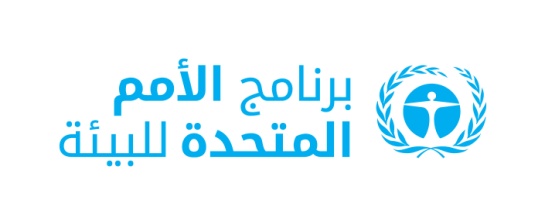 CBD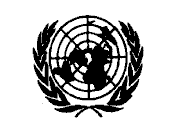 Distr.GENERALCBD/SBI/3/5/Add.18 June 2020ARABICORIGINAL: ENGLISH 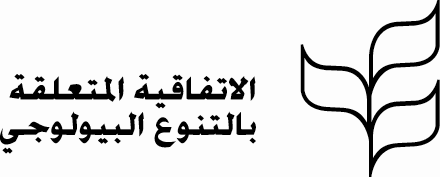 الموضوعالهدف (الأهداف) لاستراتيجية حشد المواردالهدف (الأهداف) في إطار الهدف 20 من أهداف أيشي للتنوع البيولوجيتحسين قاعدة المعلومات وإالإبلاغ11 (ج)التدفقات المالية العامة والخاصة الدولية3، 61 (أ)التدفقات المالية العامة والخاصة المحلية21 (ج) – (ه)التعميم كأداة لزيادة التمويل الخاص بالتنوع البيولوجي4، 51 (ب)حشد الموارد من خلال الحصول وتقاسم المنافع والشعوب الأصلية والمجتمعات المحلية ومعارفهم71 (د)البلدزيادةانخفاضطبيعيغير متاحالإجماليالجهات الأعضاء في لجنة المساعدة الإنمائية767323الجهات غير الأعضاء في لجنة المساعدة الإنمائية217171055جميع البلدان2813241378البلدان ذات التنوع البيولوجي الشديد533112